НИЖЕГОРОДСКАЯ ОБЛАСТЬ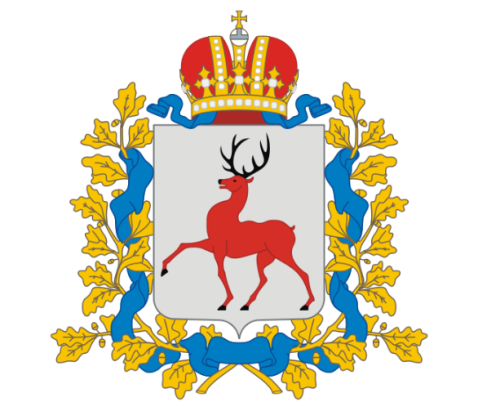 Площадь – 76 624 км² Население – 3 247 713 чел. (2017)42,39 чел./км² Географическое положение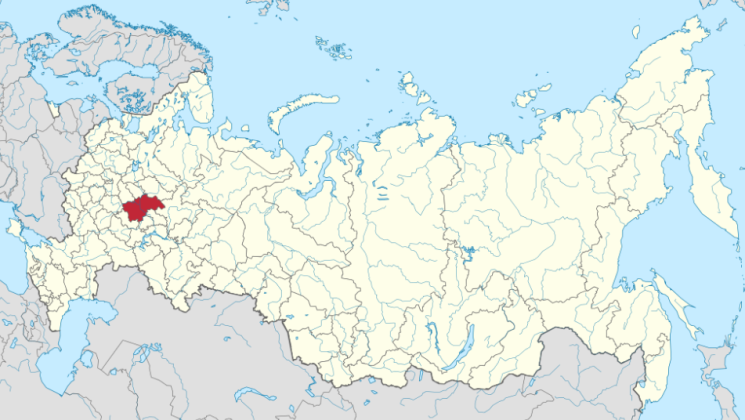 Находится в центре Европейской части РоссииВходит в состав Приволжского федерального округарасположена в центральной части Восточно-Европейской равниныОзеро – ПырскоеРеки – Волга, Ветлуга, Узола, Керженец, Линда, Ока, Сура, Тёша, Кудьма...в Левобережье находятся Южно-таёжные и подтаёжные (смешанные) зонель,пихта, сосна, лиственница, липа, берёза, ...в Правобережье находятся широколиственные леса и лесостепиДуб, липа, клён, ясень, черёмуха,...в низинах множество болотводятся волк, бурый медведь, рысь, барсук, лисица, кабан, лось, беляк, крапчатый суслик, хомяк, ...Административный центр – Нижний НовгородГраничит:На северо-западе с Костромской областьюНа северо-востоке с Кировской областьюНа юге с республикой МордовияНа юго-западе с Рязанской областьюНа востоке с республиками Чувашня и Марий ЭлНа западе с Ивановской и Владимирской областямиПромышленностьмашиностроение, химия, передельная чёрная металлургия, лесная, целлюлозно-бумажная, лёгкая, пищевая.Нижний Новгород Нижегородский машиностроительный завод, авиастроительный завод «Сокол»Завод Красное Сормово Нижегородский завод НителХимическая промышленностьпродукты органического синтеза, пластмассы и синтетические смолы, оргстекло, лаки, краски, ядохимикатыДзержинск, Ковернино, Нижний НовгородПредприятия передельной чёрной металлургии Выкса, Кулебаки, Нижний Новгород, Борцветной металлургии Нижний НовгородВ области есть ряд предприятий молочной промышленностиКнягининский молочный заводХудожественные промыслы ХохломскаяПолхов-Майданская росписьГородецкая росписьРасстояние от Москвы до Нижнего НовгородаРасстояние: 421 кмВремя: 6:21 (на машине)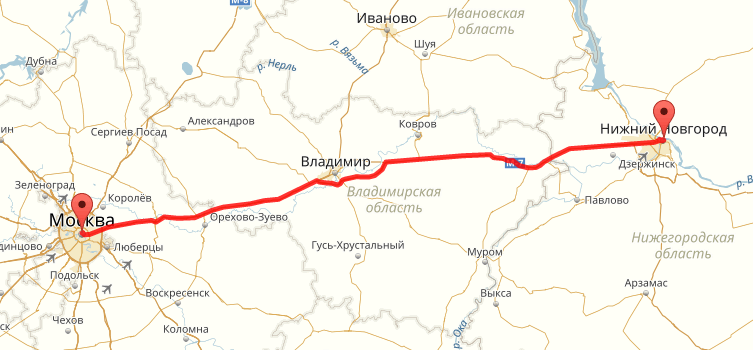 ДостопримечательностиЖелтоводский Макариев монастырь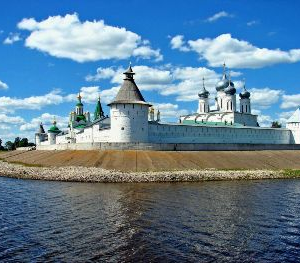 Воскресенский собор в Арзамасе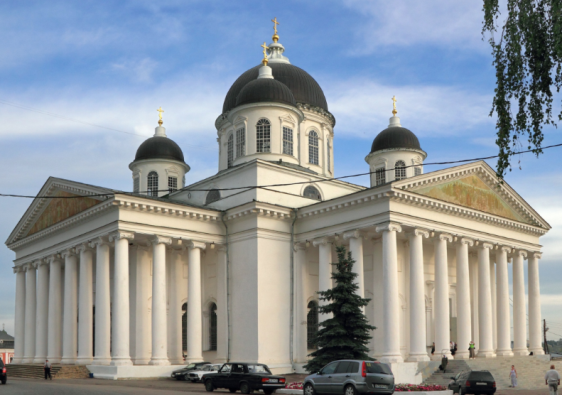 Соборная мечеть. Нижний Новгород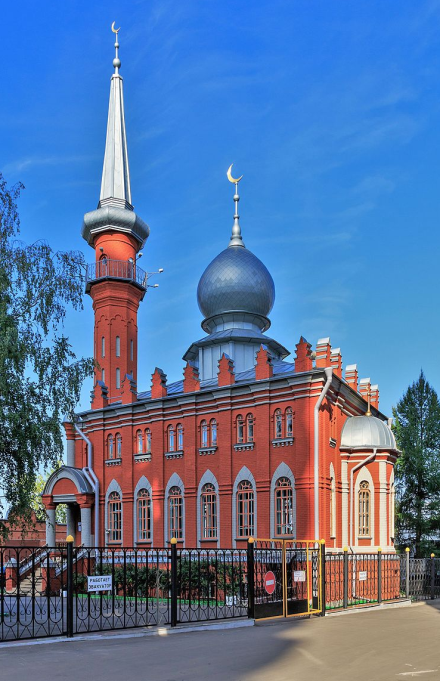 Собор св. Александра Невского, НН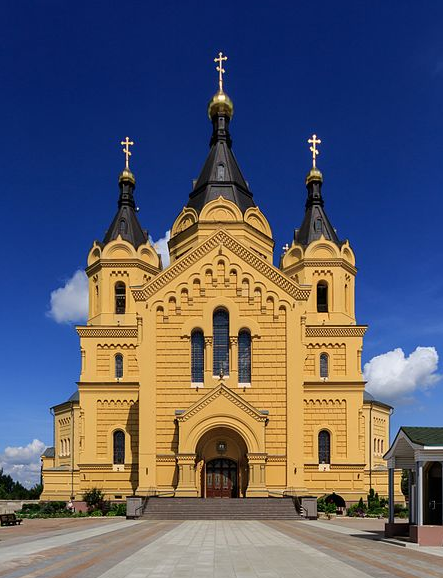 Известные людиМаксим Горькийрусский писатель, прозаик, драматург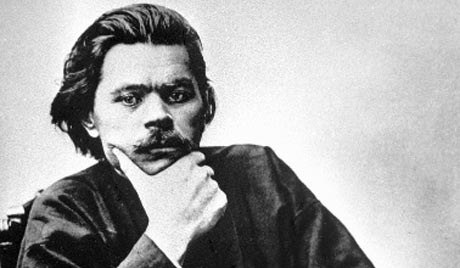 Максим Петрович Дмитриев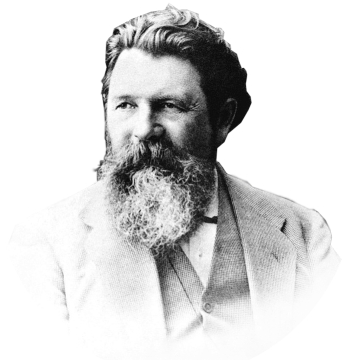 нижегородский фотограф XIX — XX веков, зачинатель российской публицистической фотожурналистики, член Русского фотографического общества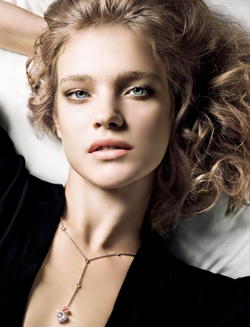 Наталья Михайловна Водяновароссийская супермодель, актриса и филантроп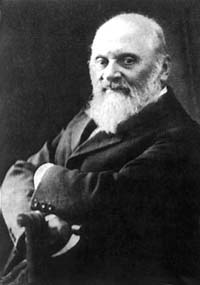 Милий Алексеевич Балакиреврусский композитор, пианист, дирижёр, педагог, глава «Могучей кучки»НациональностьНациональность1926 год[54]2010 год[61]Русские2 553 2303 109 661Татары79 89744 103Мордва84 92019 138Украинцы2 53717 657Армяне9313 294Чуваши1 1769 765Азербайджанцын.д.8 494Марийцы3 9356 415Белорусы1 3164 673Цыгане6794 469Езидын.д.3 781Евреи10 6793 769Узбеки23 504Таджикин.д.2 145Молдаване71 894Грузины291 792Немцы6001 248Другие национальности2 56254 195Всё население2 743 3443 310 597